Notulen 1e MR vergadering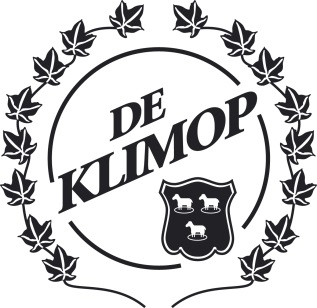 Datum	: vrijdag 4 september 2020Aanvang 	: 15:15u (de vergadering is openbaar) Einde vergadering: 17.00uLocatie	: De Klimop te Dreischor	Genodigden	: Corina, Daphne, Fleur, Tim, AndréToehoorders	: Femke TimmermansActieplan MR De Klimop 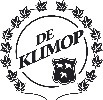 Voorliggend actieplan is ontstaan op basis van de discussie binnen de MR over de rol van de MR in de beleidsvoering en de kwaliteit van onderwijs. Binnen het format vindt borging plaats van actiepunten, verantwoordelijkheden, tijdplanning, uitvoering en evaluatie (cyclisch werken). Er heeft een driedeling plaatsgevonden op basis van het soort interventies. De volgorde is willekeurig.Besproken punten:Wie1Opening, vaststellen agendaTim heet allen welkom.Tim 2Notulen vorig overleg Doornemen notulen vorig overleg van 19 juni 2020. Goedgekeurd.Allen3Binnengekomen postMR tijdschrift doorgegeven, Tim neemt de tijdschriften mee.Allen4Mededelingen vanuit de OR -Notulen van de OR hebben we tegoed. 30 augustus heeft de OR digitaal vergaderd. De OR zou ook in de school kunnen vergaderen, in een lokaal kan voldoende afstand gehouden worden.Schoolreis en informatieavond zijn besproken.Corina5Mededelingen vanuit de GMR-8 oktober is de eerste vergadering. De fusie van Obase-Octho is eerder, dus de GMR moet daar eerder over overleggen (15 september).Er is een brief over de fusie naar ouders gegaan. De vraag vanuit Obase is hoe de brief bij ouders is ontvangen. Het is veel informatie en staat misschien te ver van ouders af. Femke vraagt zich af of er door de fusie ook een grotere vervangerspool komt. TCOZ verzorgt de vervanging, dat is al van meerdere besturen, dus dat zal niet veranderen. De GMR heeft aangegeven dat ze vonden dat er te veel vooruit wordt gedacht en dat de GMR te weinig bij het voortraject wordt betrokken. Volgende week 9 september wordt de GMR bij een informatiebijeenkomst bijgepraat over het hele traject. Tijdens de vergadering van 8 oktober neemt de GMR een besluit.Aanstaande oktober zit Daphne 4 jaar GMR lid. Zij zou eigenlijk af moeten treden, maar het is geen fijn moment om het over te dragen voordat de fusie rond is. Voor 17 september kunnen vragen bij Obase neergelegd worden over de brief over de fusie. Daphne schrijft een stukje voor de eerst volgende kletskop dat ouders hun vragen aan de MR kunnen stellen.Daphne6Mededelingen vanuit Obase- Binnen Obase zijn er wat wisselingen binnen het bestuur geweest. Ad Fluijt is gestopt in Oosterland, Anique Volkeri is daar een aantal dagen directeur. Op Theo Thijssen is Jeroen Thijssen aangesteld.Er is directieoverleg geweest. Het coronabeleid zetten we voort. Het lastige van het protocol voor de bezetting van leerkrachten is dat bij koorts van een gezinslid het hele gezinslid thuis moet blijven. Dat kan voor problemen zorgen in de winter. Andre7Mededelingen vanuit de ouders-Aan de kant van de midden-bovenbouw gaat het beter, ouders staan meer aan de overkant van de straat. Bij de onderbouw blijft het lastig, ouders komen steeds verder het plein op. Een herinnering via Parro sturen. Allen8Stand van zaken De Klimop-KibeoOntwikkelingen Kibeo: De laatste ontwikkelingen zijn? We bekijken het nieuwe lokaal.André9Start schooljaarWe zijn fijn gestart. Nu we Gynzy bijna een jaar in de vingers hebben, konden we alles vanaf begin schooljaar inzetten. Goede start met de nieuwe directeur, fijn dat Hans er nog tot aan de herfstvakantie is.Femke vraagt of wij nu voorbereid zijn op eventueel een nieuwe lockdown? We kunnen nu direct beginnen, omdat we een paar maanden thuisonderwijs hebben gegeven. We zijn nu meer thuis in het lesgeven via Hangouts-Meet.Leerkrachten10InformatieavondVanwege Corona gaan we dit anders vormgeven. Aanstaande donderdag gaan we hierover met het team vergaderen. De stukken (jaarverslagen OR en MR, financieel jaarverslag OR en MR) worden nu digitaal toegestuurd en elke groep zal de informatie op een andere manier (film/videobellen/…) worden verspreid.De MR kan zichzelf op papier/ in een filmpje zichzelf voorstellen en een oproep voor nieuwe leden. De tweede periode van Corina loopt dit kalenderjaar af. We geven in de nieuwsbrief aan dat er een vacature vrijkomt in de oudergeleding. Corina wil zichzelf wel herkiesbaar stellen.Tim en Fleur filmpje11Afscheid HansUitnodiging maken voor Hans.School versieren.Hans en Ada worden thuis op een bepaalde manier opgehaald.Ontvangst op school.Iedere groep langs.Gezamenlijk een lied zingen.Tussen de middag feestmaaltijd (door OR?)Voorstelling 13 uur (waarschijnlijk door Hilaria: Vliegende honden bijten niet) op het plein of in de gymzaal voor de kinderen en Hans. €300 van OR, €300 van het cultuurpotje €300 Obase.Voor de voorstelling even kennismaken bij groep 1-2-3 om de spannende stukken minder spannend te maken.Hans en Ada eventueel even naar huis.Dan receptie in het Dorpshuis half 4-6 uur. (speelt Crescendo dan?)Cadeau geven.Herinneringsboek/vriendenboek (leerlingen, leerkrachten, OR, MR) maken voor Hans.Eten en drinken op schoolWe kunnen een protocol maken waarin we laten zien wat ons beleid is wat betreft (gezond)eten en drinken. André geeft een document als voorbeeld. We kijken of we dit voor De klimop willen maken.12Datum volgende vergaderingVrijdag ……………………… van 15.15 tot 17.00 uur.Belangrijke agendapunten volgende vergadering:13RondvraagAndré: Is het mogelijk om de vergadering op een andere dag te plannen? We gaan op de woensdagmiddag vergaderen. Fleur stuurt een opzet voor de vergaderdata.AllenNr.ActieVerantwoordelijkeTijdplanningUitvoeringEvaluatieSamenwerking directieSamenwerking directieSamenwerking directieSamenwerking directieSamenwerking directieSamenwerking directie1.1Positionering instemmings- en adviesbevoegdheden: vermelden status vergaderonderwerpen op agendaVoorzitter Iedere vergaderingOp basis formulier MR-cursusMei1.2Besluitvorming behouden/invoeren overlegmodel of basismodel CAO (instemmingsrecht personeelsgeleding MR) (zie artikel info.mr d.d. maart 2015 punt 9)Secretaris1 x per 3 jaarInfo Obase Febr. 20181.3Uitnodigen directeur voor MR-vergaderingenContactpersoon directeurIedere verg.Bepaling o.b.v. agendaMei1.4Beleidsstukken De Klimop: begroting, jaarplan, Arbo-jaarplan, schoolreglement, kwaliteitskaarten, ziekteverzuimbeleid, formatieoverzichtContactpersoon directeurNovemberDirecteur uitnodigen Mei1.5Participatie GMRContactpersoon GMR 
Daphne4 à 5 x p.j.--Juli 1.6Lief- en leedpot (zie beleid verderop)CorinaContinuContinuMei1.7Evaluatie schoolreglement (artikel 10c)Contactpersoon directeurAd hoc--Mei1.9Personeelsbenoemingsbeleid (zie beleid verderop)Contactpersoon directeurNovemberIndien van toepassing, eventueel met directeurMeiContact met oudersContact met oudersContact met oudersContact met oudersContact met oudersContact met ouders2.1MR-vergaderingen aankondigen in Kletskop SecretarisIedere verg.Via Hans/Fleur met korte tekstMei2.2MR-verslagen kort weergeven in Kletskop (1 alinea, o.a. punten uit oudergeleding)SecretarisIedere verg.Via Hans/Fleur met korte tekstMei2.3MR-agenda’s en –verslagen plaatsen op internetsiteSecretaris/FleurIedere verg.Afhankelijk ontwikkelingMei2.5Presentatie tijdens jaarlijkse ouderavondMROktober --September 2.7Presentatie tijdens jaarlijkse thema-avond (b.v. internetgebruik/risico’s, pesten, pubertijd, vandalisme)MRMaartOptioneelJanuariRol MR: cyclisch werkenRol MR: cyclisch werkenRol MR: cyclisch werkenRol MR: cyclisch werkenRol MR: cyclisch werkenRol MR: cyclisch werken3.1MR-beleidsstukken: jaarverslag, financieel verslag, begroting, statuutMRSeptember--September3.2MR-samenstelling: rooster van aftreden, verkiezingen, taakverdelingMR1 x p.j.--Mei3.3Evaluatie functioneren en taakverdeling MR (incl. vacatures)Allen1 x p.j.--Mei3.4Profileren MRMR1 x p.j.--Mei3.5Vaststellen MR-focuspunten komend schooljaarMR1 x p.j.--September3.6Gebruik internetpagina MR en MR-emailadresMR1 x p.j.--Mei3.7Evaluatie actieplanMR1 x p.j.--Juli3.8Aanmelden/inspanningen KoningsspelenTeam1 x p.j.TeamJanuari